SELECTMEN’S MEETING  AGENDAMarch 20th, 2019 Flag Salute 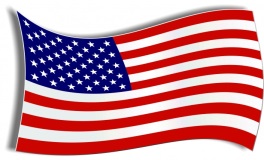 CALL TO ORDER: 6:00 PMROLL CALL: Nancy Hatch, Chair      Bill Rand, Vice      Gerald Folster      Bob Dalton     Lee Bryant     Debbie Hodgins, Administrative Assistant      Cathy Jordan, ClerkMINUTES:  Approve the February 21st, 2019 Selectmen’s minutesBID OPENING:  NonePUBLIC HEARING:  NoneEXECUTIVE SESSION: None
GUEST:Tina Ferrill, Bob Merritt & Ken Jarvis -   Holbrook Recreation board membersPLANNING BOARD MINUTES:  CEO REPORT:See reportACO:See reportSCHOOLS: InformationalFurther discussion on school updates needed.  Also, dates on upcoming meetingsEDDINGTON FIRE: InformationStart discussion for upcoming contract.ROADS: Discussion on upcoming road maintenance for Scott Point Road and Bobcat RoadTREASURERS REPORT:1)  Assessors Return2)  Audit for review3)  Monthly reports4.) Tax Acquired PropertiesCLERKS REPORT: NEW BUSINESS: PUBLIC COMMENTS:ADJOURNMENT:Time:Motion